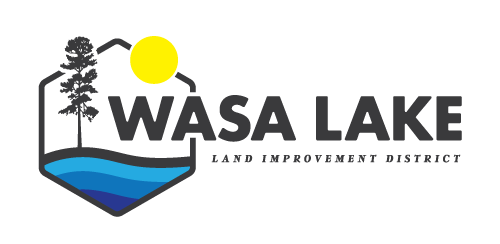                                           WASA LAKE LAND IMPROVEMENT DISTRICTMINUTES7 PM, September 20, 2023WLLID OFFICETopicNotesAction Call to OrderSharon called meeting to order at 7:01In AttendanceQuorum is 3Sharon Prinz, Nowell Berg, Lori VandetteAdoption of AgendaMove that agenda be adopted bySeconded byCarried No QuorumAdoption of Minutes of previous meeting Move to adopt minutes of July 17, 2023 bySeconded byCarriedNo QuorumIntroduction of Late Items Water report will be ready for AGMBusiness Arising from the minutes and unfinished business;Business Arising from the minutes and unfinished business;Business Arising from the minutes and unfinished business;Trustee Volunteer timeFrom April 2023All trustees to report their time from April, 2023 to today, will be added up to present at AGMTo date:  Nowell = 107, Sharon = 75, Tom = 6, Darren = 5  Lorraine & Jan = 34, Becky = 222. CorrespondenceSteller Vista rate changes“BusinessLite” is what we currently have – fee going up to $11.50 from no fee charged.A complaint about taxes – responded toInterest in being on the board – but they’re an AB resident.3. Land Title Transfers6249 Tamarack Rd – sold6318 Balsam Rd – soldBalsam Rd – ½ interest6305 Wasa Lake Park Dr. – sold6284 Balsam Rd – soldWasa Lake Park Dr. - interest sold4. Financials:Capital Works = 8,202.62Continguency = 10,252.0712 Mon Bond = 15,097.5018 Mon GIC = 10,399.83Bank balance = 25,729.32Bills paid during AugustNew billsBond matures Oct. 13GIC matures Oct. 4Check bank rates for new GICLori’s invoice which included weebly subscription, reimbursement for copy paper & reimbursement for stamps = 1,155.14Water license, MOF = 100.00Lori’s invoice which includes weebly subscription and Go Daddy fees = 970.175. CommunicationArticle for October Buzz submitted by Nowell6. DiscussionAgenda set for AGM7. Date of Next MeetingAGM September 27th AdjournmentMove to adjourn byNo Quorum